NOTICE INVITING TENDERTender No. PUR/4/23-24/669/R/PO							Date: 16.02.2024Tender For the Purchase of (SAMPLE THERMOCOUPLE)M/s. PERKINEMER(INDIA)PVT.LTD (SPECRALYTIC Scientific India Pvt Ltd)C/O ProConnect Supply Chain Solutions Pvt Ltd, Survey 31, Hissa No2, Gala No. 8B, E-6 , Angel Logistics Park, Mumbai Nashik highway, village Pimplas,Bhiwandi, Thane ,Maharashtra Dear Sirs/Ma’am,Director, CSIR-Indian Institute Of Petroleum herein after called as the ‘Purchaser’ is  interested in purchase of following articles under terms and conditions mentioned below. Please submit your Online bids/quotation with maximum discount to R&D Organization through Central Public Procurement (CPP) Portal (https://www.etenders.gov.in) with complete specifications and literature within the stipulated time. Last Date for submission	:  27.02.2024 up to 3.00 P.M   (IST)Date of Opening		:  28.02.2024  at  3.00 P.M.  (IST)    For & on behalf of CSIRStores & Purchase OfficerTERMS & CONDITIONSNote: In case of the quotation in foreign currency, please quote prices as per the following - Incoterm : CIP  New Delhi . (DDP, IIP Incoterm will be preferable). Please make clear the incoterm in your quote.The currency of the quotation may be clearly mentioned.Warranty (if any) may be clearly mentioned in the quotation.The payment will be made 100% by wire transfer after receipt of the materials in good condition. Please attach your verified bank details for forex payment. Terms & Conditions for RFQ:Price: The prices quoted should be on FOR-CSIR IIP Dehradun 248005, India basis including packing, forwarding and the insurance etc. (In case of Indian Rupee quotes)Bidders must mention in their quote the full amount of GST/other tax. If tax is not shown extra with %age in the quotation, then it will be assumed that the quoted price included all types of taxes involved therein. The financial comparison of such bids will be done treating the bid price as tax inclusive etc. This institute will not issue any GST concessional form etc.Delivery Period : The delivery period must be clearly indicated in the quotation and strictly adhered to.The validity of quotation should be minimum for 90 days.The quotation should be submitted as per the instructions of the respective procurement portal i.e. CPP Portal or GeM portal on which the tender is published. The detailed quotation (showing all breakup etc) in PDF format must also be submitted on the CPP/GEM portal (wherever the option is available to upload such file). In case of any difference in the BoQ and PDF prices then the BoQ prices will be treated as final for financial evaluation as the portal compares based on the BoQ prices. (except forex quote)Warranty: Supplier shall give a Warranty Certificate for a period of twelve months to the effect that the material supplied to the Purchaser shall be free from all defects and faults in materials, workmanship and manufacture; shall be of the highest made and consistent with the established and generally accepted standards; shall be in conformity with the specifications and be if operable, operate properly. The supplier free of cost shall replace any materials found not according to the specifications of Purchase Order or found defective/non-working during warranty period. The down time of the equipment should not be more than 1 week at a time and the total uptime per year should be at least >90% during the warranty period (Note: if warranty exclusively specified in the attached specification sheet then the warranty mentioned in the specification will have to be quoted by the bidder else their bid will be rejected).AMC: In case of the equipment, the bidder should separately quote the CAMC/AMC for additional 24 months period (year wise). (if AMC exclusively specified in the attached specification sheet then the AMC mentioned in the specification will have to be quoted by the bidder). This AMC will not be a part of financial evaluation unless exclusively specified in specifications or terms and conditions. Payments: The payment terms will be 100% payment on bill basis by NEFT/RTGS (Vendor may attach their complete bank details duly certified by their banker with their bill). (except forex quote)No advance payment will be made. Govt of India Rules related to advance payments wherever applicable will be applicable.Training/Installation charges: Supplier or their representative shall be responsible for installation/demonstration/training, (wherever applicable) and should have technical expertise and trained personnel to render “After Sales Services” during the warranty period in India. If the offer involves any training and/or installation charges, the same should be clearly mentioned, including the period and scope of training. The Installation, demonstration, commissioning of the sold equipment should be completed by the Supplier / their authorized representative immediately after the arrival of the equipment/item at CSIR-IIP, Lucknow but not later than 2 weeks. In case of late installation, demonstration, commissioning of the supplied equipment by the supplier and or their authorized representative, CSIR-IIP reserve the right to levy penalty of 0.5 % of Purchase Order Value (subject to a maximum of 10%) per week of the delayed period. Tenderer should clearly define the infrastructure facilities required for installation and commissioning of the Equipment. Tenderers should provide after sales services and spares / consumable / software for a period of at least 10 years from the date of satisfactory installation as and when required by CSIR IIP.Manuals & Calibration Certificate: Calibration traceability certificate for the equipment should be furnished and charges if any, should be indicated separately in the quotation.Full Technical specifications/literature brochure and instruction manuals for operation and maintenance of the equipment, should be provided.Make/Brand and the name of the manufacturer with address,should be clearly mentioned. If the bidder has quoted the "Nil" charges/considerations, then the bid shall be treated as unresponsive and will not be considered. Criteria for determining responsiveness of the bids that will be considered for evaluation of bid(s) as:Technical Specifications conformity w.r.t. tender specifications.Price.Delivery PeriodTerms and conditions acceptancePayment term as per CSIR IIPCost of operating, maintenance and repair etc.Performance/efficiency/environmental characteristics.The terms of payment and guarantees in respect of the subject matter of procurement.Generally we discourage the negotiation after opening of bids. However there may be exceptional circumstances wherein lowest evaluated responsive bidder may be called for negotiation. Rejection of bid may be there on the ground of (a) Effective competition is lacking (b) all bids and proposals are not substantially responsive to the requirement of the tender document/RFQ (c) the bid/proposal prices are substantially higher that the estimated indented price or available budget or (d) none of the technical proposals/bids meets the minimum technical requirements of the tender specifications. (e) other reason as per the discretion of the Director, CSIR IIP Dehradun.The submission of quotation shall be deemed to be an admission on the part of the tenderer, and he had fully acquainted with the specifications, drawings etc. and no claim other than what stated in the quotation shall be paid in the event of award of Purchase Order.Incomplete quotations which do not fulfill above mentioned requirements and not conforming to the specifications terms and conditions are liable for rejection at the discretion of the Director, CSIR-IIP, Dehradun. Expenditure involved towards any extra materials required or labour involved for successful installation of the equipment, if not quoted for, would have to be borne by the bidder/contractor. CSIR-IIP will nowhere be responsible for any such type of charges.Equipment’s point-by-point comparison/ compliance statement with technical specifications indicated in the quotation, should be enclosed along with your quotation as well as any other extra features of the equipment be shown separately therein.Quotations from Manufacturers/Suppliers/Tenderers, whose performance was not satisfactory in respect of quality of supplies and delivery schedules in any Govt. or Govt. funded organizations, will be liable for rejection at the discretion of the Director, CSIR IIP Dehradun. The quotations that do not comply with the above criteria and other terms & conditions will be liable for rejection.Bidder/Tenderer must enclose with their tender the list of customer(s)/organizations/CSIR Laboratories, where they have installed/sold the equipment/item which has been quoted by them to CSIR-IIP. The purchase order and/or user satisfaction certificate (wherever possible) may be attached with the quotation.The tender should be type written without any cutting, additions, overwriting thereon.The tenderer must mention the approx. packing dimensions, weight etc of the item quoted by them.The decision regarding acceptance or rejection of the quotation(s) will rest with the Director, CSIR IIP Dehradun, who does not bind himself to accept the lowest quotation and reserve the right to himself, to accept/reject fully or partly any or all the quotations received without assigning any reason(s) thereof.The Bidder with their bid, must attach an authorization letter from the principal Company/Original Equipment Manufacturer (OEM) failing which the Director, CSIR IIP reserves the right to reject their bid.The OEM authorization certificate must be attached with the quotation. For specialized R&D equipment tender specific OEM authorization must be submitted. The Government of India provisions regarding make in India, MSME/MSE/Preferred policy etc. will be applicable in this tender. Bidder may take a note of this and submit tender accordingly, Bidder may kindly clearly highlight in their bid if he is claiming any benefit/relaxation on account of any of these provisions. If not highlighted by the bidder in their bid, then CSIR IIP will not be liable to provide benefit of any such Govt policies in case the tender has been technical evaluation is over, finalized and the contract has been awarded.The provisions of notification no. P-45021/2/2017-PP (BE-II) dated 04.06.2020 (and any amendment thereon if any) of Department for Promotion of Industry and Internal Trade (PSE), Ministry of Commerce and Industry, Government of India will be applicable in this procurement. Bidders are requested to kindly check the provisions of the above notifications or other related notifications, before submitting bid. Please explore this hyperlink to visit related notificationhttps://www.csir.res.in/stores-purchase-universefor bidders’s information and necessary action.The bidders have to disclose in their bid,their category of supplier i.e. Class-I Local Supplier or Class-II Local Supplier or non-Local supplier w.r.t. notification as mentioned above. The bidder should also provide local content declaration in the format as available at the institute website https://www.iip.res.in/wp-content/uploads/2023/10/format-letter-for-local-content-declaration-IIP.pdf. (in case of bid cost is > Rs. 5 lakh) of the item they are going to bid.The margin of purchase preference will be as per Govt of India applicable rules.  If the bid price is more than Rs. 10 crore then the class-I/Class-II shall submit a certificate from statutory auditor or cost auditor of the company or firm giving %age of local content. False declaration about local content etc will be breach of code of integrity as per GFR Rule 175(1)(i)(h). The bidders who are traders will not be given any benefit of MSME/NSIC or other such certificate for the purpose of EMD or PBG or bank guarantee etc relaxations. Tender are invited and accepted through online mode by GEM/CPP (at which the tender is published) portal only. E-mail or fax bids will not be accepted unless specifically asked by the CSIR IIP in case of single tender/nomination basis cases (where the bidder is not registered in CPP/GeM portal). Bid Security declaration as per Rule 170 of GFR 2017 will be acceptable. Unsigned quotations will summarily be rejected.The provisions of the code of Integrity as per rule 175(1) of GFR 2017 will be applicable in this procurement. No claim of any type of payment claimed after 3 years will be entertained by the CSIR-IIP Dehradun being time barred claim.Other terms and conditions of RFQ will be as mentioned at this url : https://www.iip.res.in/wp-content/uploads/2023/09/CSIR-IIP-RFQ-General-TC-Copy.pdf Jurisdiction: The contract shall be governed by the Laws of India for the time being in force. The Courts of Dehradun, Uttarakhand only shall have jurisdiction to deal with and decide any legal or dispute arising out of this Contract/Work Order.Arbitration: In the event of any dispute or difference arising out or of in connection with any of the terms and conditions of the order/ Contract, the matter shall be referred to the Director, CSIR IIP for settlement. In case the parties to the work order are not in position to settle the dispute mutually, the matter shall be referred to a Sole Arbitrator to be appointed by DG, CSIR, New Delhi in accordance with the Arbitration and Reconciliation Act, 1996 and Arbitration and Conciliation (Amendment) Act, 2015 as amended time to time. Force Majeure: During the period of Force Majeure, supply or installation or Maintenance servicing of equipment may be delayed and can be taken after conditions normalize if required. CSIR IIP is not liable to pay for Force Majeure duration if supply/installation/service is not rendered by successful bidder, Payment for force Majeure duration will be subjected to terms and conditions decided by CSIR IIP authorities. The contractor must provide a price reasonability certificate that the prices offered under this bid/contract are not higher than for the same/similar services/contracts as has been provided to any of the CSIR Laboratory/Institute or any Govt. or Govt. funded Institute/Organization in last 1 year.Third Party Liability: It will be the entire responsibility of the contractor to insure his employees against all risks. It will be the liability of the contractor to meet claims over the lives of any of his worker (working under contract) including himself who insures/dies due to accident caused while on duty at CSIR IIP site or while not on duty but came to meet the employees of contractor/supervisor/any person of contractor. Safety Requirement: There may be instances where the work is to be executed in a restricted area; the contractor shall strictly observe all safety, security and labour regulations prevailing on the campus. The contractor shall be responsible for the proper behavior of the staff deployed by him and for any breach of security regulations, thefts, sabotage etc. The Contractor shall withdraw any person so desired by institute, if in the opinion of the representative of CSIR IIP it is not desirable to permit that person to work inside the campus. The Quotation and any order resulting from this enquiry shall be governed by our Conditions of Contract/Work Order and vendor quoting this enquiry shall be deemed to have read and understood the same. Where counter terms and conditions have been offered by the Tenderer, the same shall not be deemed to have been accepted by CSIR IIP unless our specific written acceptance thereof is obtained.The Contractor/Supplier/Service Provider shall at all the times indemnify the purchase against all claims which may be made in respect of the stores for infringement of any right protected by Patent Registration of design or Trade Mark and shall take all risk of accidents or damage, which may cause failure of supply from whatever cause arising and the entire responsibility for sufficiency of all means used by him for the fulfillment of the contract.Any bidder having debarment in force as on the date of tender due date, from any of the CSIR Laboratory/Institute or any Govt of India or Govt. funded organization/institutes/organization etc will not be considered and rejected accordingly. The bidder should disclose this at the time of bidding.For and on behalf of CSIR (Dinesh Kumar)Stores & Purchase OfficerAnnexure 1LOCAL CONTENT DECLARATION FORM(to be printed on the letter head )No_________________								Date:_____________To,	The Director,	CSIR-Indian Institute of Petroleum,	Mohkampur, Haridwar Road,	Dehradun – 248005	Uttrakhand	Subject : Declaration regarding local content	Reference : DPIIT notification no. F-45021/2/2017-PP(BE-II) dated 04.06.2020 and again on 16.09.2020 and any amendment thereonDPIIT(PPE), Ministry of Commerce, GoI, notification no. P-45021/102/2019-PP(BE-II) (E-29930) dated 26.11.2020 , 4 March 2021 (and any amendment thereof)CSIR-IIP Tender no._________________________________Our quotation no.__________________________________dated_________________Dear Sir,	With reference to the above notifications of DPIIT, we hereby declare the following -We are the manufacturer / we have done value addition to the quoted item (please choose either one) for the items mentioned in above referred quote We have authorized Mr./Ms ____________________(name)_____________________designation_________________ of our company for giving declaration regarding local content w.r.t. the referred DPIIT notification(s) and any amendment thereon. Our company owns the responsibility for the signature of above official regarding local content being declared herewith. Now onward above mentioned signatory will correspond with your department regarding local content. We understand that the local content is not claimed by us on the basis of profit, warehousing, marketing, logistics, freight, transportation, insurance, installation, commissioning, training, after sales services, AMC/CAMC etc as local value addition. The local content in our referred item's quote is ___________% as per above notification of DPIIT.We are Class (I or II) (bidder to choose either one) supplier as per DPIIT Notifications.Local content value addition is at place _______________________We understand that false declaration of local content %age w.r.t. above DPIIT order will be in breach of the code of integrity under rule 175(1)(i)(h) of the General Financial Rules (GFR)2017 for which the bidder or its successors can be debarred for upto two years as per Rule 151(iii) of GFR alongwith such other action as may be permissible under law. 	Thanking you.Yours faithfullyName :-------------Signature____________company seal_____________________Date: Place:Annexure 2Bid Securing Declaration(on Company Letter-head)Bidder’s Name_________________________[Address and Contact Details]Bidder’s Reference No.___________________________ 	Date……….ToThe , through[Complete address of the Procuring Entity]Ref: Tender Document No. ; Tender Title: Sir/ MadamWe, the undersigned, solemnly declare that:We understand that according to the conditions of this Tender Document, the bid must be supported by a Bid Securing Declaration in lieu of Bid Security.We unconditionally accept the conditions of this Bid Securing Declaration. We understand that we shall stand automatically suspended from being eligible for bidding in any tender in  for 2 years from the date of opening of this bid if we breach our obligation(s) under the tender conditions if we:withdraw/ amend/ impair/ derogate, in any respect, from our bid, within the bid validity; or being notified within the bid validity of the acceptance of our bid by the :refused to or failed to produce the original documents for scrutiny or the required Performance Security within the stipulated time under the conditions of the Tender Document.Fail or refuse to sign the contract.We know that this bid-Securing Declaration shall expire if the contract is not awarded to us, upon:receipt by us of your notification of cancellation of the entire tender process or rejection of all bids orof the name of the successful bidder orforty-five days after the expiration of the bid validity or any extension to it.(Signature with date)………………………..(Name and designation)Duly authorized to sign bid for and on behalf of……………………….[name & address of Bidder and seal of company]Dated on …………. day of ………….. [insert date of signing]Place……………………………………[ insert place of signing]DATE:…………………………………………………Annexure 3 (for details refer .P-45021/112/2020-PP(BE-II)(E-43780) dated 24.08.2020 of Ministry of Commerce and Industry, Department for Promotion of Industry and Internal Trade and any amendments thereon.)Certificate for subcontracting(Applicable and to be provided by bidder in case of subcontracting)I have read the tender document of tender no.                                       along with clause regarding restriction on procurement from a bidder of a country which shares a land border with India and on sub-contracting to contractors from such countries; I certify that this bidder is not from such a country or, if from a such a country, has been registered with the Competent Authority and will not sub-contract any work to a contractor from such countries unless such contractor is registered with the competent Authority.  A valid certificate issued by the competent Authority has been attached with the bid.I hereby certify that this bidder fulfil all requirements in this regard and is eligible to be considered.Signature of the bidderName of the SignatoryAnnexure 4MANUFACTURER AUTHORIZATION FORM (MAF)Bidder has to get this filled from OEM / Manufacturer preferably on their Letterhead To: Director, CSIR – Indian Institute of PetroleumDehradun, Uttarakhand, IndiaWe, the undersigned who are official manufacturers / OEM / Indian Distributor or Reseller of the items / goods being quoted by the bidder and factories or offices as indicated below, do hereby authorize the Bidder to submit a bid the purpose of which is to provide the quoted goods, manufactured / distributed by us and to subsequently negotiate and sign the Contract if the bidder’s offer is found responsive, eligible and acceptable as per tender conditions.We hereby extend our full guarantee and warranty in accordance with Clause 2.21 of the General Conditions of Contract, with respect to the Goods offered by the above firm.Official Seal & Sign of authorized representative(s) of the Manufacturer/ OEM / Indian DistributorAnnexure 5Format for declaration by the Bidder for Code of Integrity & conflict of interest (On the Letter Head of the Bidder)Ref. No: 		Date  	To,(Name & address of the Purchaser)Sir,With reference to your Tender No. 	dated 	I/Wehereby declare that we shall abide by the Code of Integrity for Public Procurement as mentioned under Para 1.3.0 of ITB of your Tender document and have no conflict of interest.The details of any previous transgressions of the code of integrity with any entity in any country during the last three years or of being debarred by any other Procuring Entity are as under:a b cWe undertake that we shall be liable for any punitive action in case of transgression/ contravention of this code.Thanking you,Yours sincerely,Signature(Name of the Authorized Signatory)Company SealAnnexure 6Bid Form[The Bidder shall fill in this Form in accordance with the instructions indicated. No alterations to its format shall be permitted and no substitutions shall be accepted.]Date: [insert date (as day, month and year) of Bid Submission]Tender No.: [insert number from Invitation for Bids]Invitation for Bid No.: [insert No of IFB] To: [insert complete name of Purchaser] We, the undersigned, declare that:We have examined and have no reservations to the Bidding Documents, including Addenda No.: [insert the number and issuing date of each Addenda];We offer to supply in conformity with the Bidding Documents and in accordance with the Delivery Schedules specified in the Schedule of Requirements the following Goods and Related Services [insert a brief description of the Goods and Related Services];The total price of our Bid, excluding any discounts offered in item (d) below, is: [insert the total bid price in words and figures, indicating the various amounts and the respective currencies];The discounts offered and the methodology for their application are:Discounts: If our bid is accepted, the following discounts shall apply. [Specify in detail each discount offered and the specific item of the	Schedule of Requirements to which it applies.]Our bid shall be valid for the period of time specified in ITB Sub-Clause 1.17.1 from the date fixed for the bid opening, and it shall remain binding upon us and may be accepted at any time before the expiration of that period;If our bid is accepted, we commit to obtain a performance security in accordance with ITB Clause 1.43 and GCC Clause 2.13 for the due performance of the Contract and also submit order acceptance within 14 days from the date of contract in accordance with ITB Clause 1.42 and GCC Clause 2.44;The following commissions, gratuities, or fees have been paid or are to be paid with respect to the bidding process or execution of the Contract: [insert complete name of each Recipient, its full address, the reason for which each commission or gratuity was paid and the amount and currency of each such commission or gratuity]Name of Recipient	Address	Reason	Amount(If none has been paid or is to be paid, indicate “none.”)We understand that this bid, together with your written acceptance thereof included in your notification of award, shall constitute a binding contract between us, until aformal contract is prepared and executed.We understand that you are not bound to accept the lowest evaluated bid or any other bid that you may receive.Signed:[insert signature of person whose name and capacity are shown]In the capacity of [insert legal capacity of person signing the Bid Submission Form]Name: [insert complete name of person signing the Bid Submission Form]Duly authorized to sign the bid for and on behalf of: [insert complete name of Bidder]Dated on 	day of 	, 	[insert date of signing]Annexure 7PRICE REASONABILITY CERTIFICATE(to be submitted on firm’s letterhead)This is to certify that we have offered the maximum possible discount to you in our Quotation No. 	dated 	   for (Currency) 	.We would like to certify that the quoted price are the minimum and we have not quoted the same on lesser rates than those being offered to CSIR- IIP, Dehradun to any other customer nor they will do so till the validity of offer or execution of purchase order, whichever is later.Seal and Signature of the tendererAnnexure 8Acceptance of Terms & Conditions of TenderTo	Date :Sub.: Acceptance of Terms & Conditions of TenderTender Reference No. 	 Name of Tender: 		                                                                     Dear Sir,I/We have downloaded/obtained the tender document(s) for the above mentioned tender from the website (s) namely: 	I/we hereby certify that I/we have read the entire terms and conditions of the tender documents  from Page No. 	to page No. 	(including all documents like annexure(s), schedule(s) etc, which form part of the contract agreement and I/we shall abide hereby the terms/conditions/clauses contained therein.The corrigendum(s) issued from time to time by your department/organisation too has also been taken into consideration, while submitting this acceptance letter.I/We hereby unconditionally accept the tender conditions of above mentioned tender document(s)/corrigendum(s) in its totality/entirety.I/We do hereby declare that our firm has not been blacklisted/debarred by any Govt. department/Public Sector Undertaking.I/We certify that all information furnished by our firm is true & correct and in the event that the information is found to be incorrect/untrue or found violated, then your department/organisation shall without giving any notice or reason therefore or summarily reject the bid or terminate the contract, without prejudice to any other rights or remedy including the forfeiture of the full said earnest money deposited, absolutelyYours faithfully,(Signature of the Bidder with official seal)Annexure 9Bidder Information FormThe Bidder shall fill in this Form in accordance with the instructions indicated below. No alterations to its format shall be permitted and no substitutions shall be accepted. This should be done of the letter head of the firm]Date: [insert date (as day, month and year) of Bid Submission] Tender No.: [insert number from Invitation for bids]Page 1 of 	pagesSignature of Bidder    	 Name		 Business Address  		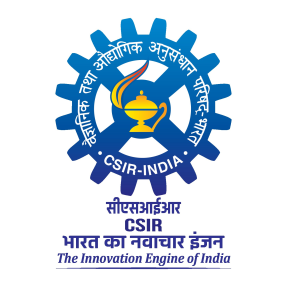 सीएसआईआर- भारतीय पैट्रोलियम संस्थान,(वैज्ञानिक एवं औधोगिक अनुसंधान परिषद)देहारादून, 248005 उत्तराखंड, भारतCSIR-Indian Institute of Petroleum,(Council of Scientific & Industrial Research)Dehradun – 248005, Uttrakhand, IndiaPhone: +91 135 2525762, 2525945, 2525754Email- spo.iip@iip.res.in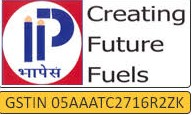 ISO-9001-2015 Regd. InstituteS.No. Description Qty1SAMPLE THERMOCOUPLE HSN:90329000(N5320150)1NO2FREIGHT CHARGES HSN:996519(IN000330)1NOName & Designation of the Signatory of This MAFName & Address of the Manufacturer / OEM / Indian DistributorThis Certificate is issued in favor of (Name of the Bidding Firm) 01.Bidder’s Legal Name [insert Bidder’s legal name]02.In case of JV, legal name of each party: [insert legal name of each party inJV]03.Bidder’s actual or intended Country of Registration: [insert actual orintended Country of Registration]04.Bidder’s Year of Registration: [insert Bidder’s year of registration]05.Bidder’s Legal Address in Country of Registration: [insert Bidder’s legaladdress in country of registration]06.Bidder’s Authorized Representative InformationName: [insert Authorized Representative’s name]Address: [insert Authorized Representative’s Address] Telephone/Fax numbers: [insert Authorized Representative’s telephone/fax numbers]Email Address: [insert Authorized Representative’s email address]07.Attached are copies of original documents of: [check the box(es) of theattached original documents]Articles of Incorporation or Registration of firm named in 1, above.